Meanwood Community Nursery and Primary School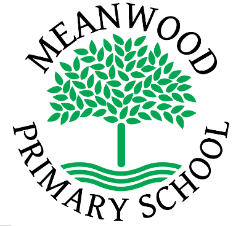 Churchill Street, Rochdale, Lancashire OL12 7DJTelephone No: (01706) 648197  		E-mail:  office@meanwood.rochdale.sch.uk	Website: www.meanwood.rochdale.sch.ukHeadteacher:  Mrs H Vyse   SCHOOL HOLIDAY DATES – 2022-2023We will advise you on the date we return to school in September once we have been notified.Half term 1Inset days – School closed to childrenThursday 1st September 2022 & Friday 2nd September 2022Half term 1First day back at schoolMonday 5th September 2022Half term 1Last day at schoolFriday 21st October 2022Half term 1Half term holiday – School closedMonday 24th October 2022 – Friday 28th October 2022Half term 2School re-opensMonday 31st October 2022Half term 2Last day at schoolFriday 16th December 2022Half term 2Christmas holidays – School closedMonday 19th December 2022 – Friday 30th December 2022Half term 2Public holiday – School closedMonday 2nd January 2023Half term 2Inset day – School closed to childrenTuesday 3rd January 2023Half term 3School re-opensWednesday 4th January 2023Half term 3Last day at schoolFriday 17th February 2023Half term 3Half term holiday – School closedMonday 20th February 2023 – Friday 24th February 2023Half term 3Inset day – School closed to childrenMonday 27th February 2023Half term 4School re-opensTuesday 28th February 2023Half term 4Last day at schoolFriday 31st March 2023Half term 4Easter holidays – School closedMonday 3rd April 2023 – Friday 14th April 2023Half term 5School re-opensMonday 17th April 2023Half term 5Public holiday – School closedMonday 1st May 2023Half term 5Public holiday – School closedMonday 29th May 2023Half term 5Half term holiday – School closedTuesday 30th May 2023 – Friday 2nd June 2023Half term 6School re-opensMonday 5th June 2023Half term 6Last day at schoolThursday 20th July 2023Half term 6Inset day – School closed to childrenFriday 21st July 2023Half term 6Summer holidays – School closedMonday 24th July 2023 – Date TBC